Урок литературного чтения в 3 классе.Программа: Перспективная начальная школа. Автор учебника: Чуракова Наталия АлександровнаТема:  В. Драгунский «Ровно 25 кило»Тип урока по целеполаганию: Урок «открытия» новых знаний.Цель урока: Создание условия для усвоения детьми новых знаний, для изучения и осмысления произведения В. Драгунского «Ровно 25 кило».		Задачи урока.Образовательные:      - познакомить с произведением В. Драгунского «Ровно 25 кило»;Развивающие: -создать условия для развития умения ставить перед собой учебную задачу; развивать умение анализировать, сравнивать и делать выводы на основании рассуждений; обогащать словарный запас учащихся;Воспитательные: -воспитывать интерес и любовь к чтению; повышать познавательную активность, учебную мотивацию, способствовать развитию гармоничной личности; создать условия для воспитания   коммуникативной культуры учащихся при работе в группе.Место урока в системе уроков: Урок раздела: «Продолжаем разгадывать секреты смешного». Личностные УУД: оценивать своё и чужое высказывание по поводу произведения; позитивное отношение к произведению. самоопределение и эмоционально- ценностная ориентация Метапредметные УУД:- познавательные: понимание авторской позиции, формирование умений осуществлять смысловое чтение; применение и представление информации;- регулятивные:  сравнивание своих ответов с ответами одноклассников; прогнозирование (предвосхищение результата); соотношение правильности выбора, планирования, выполнения и результата действия с требованиями конкретной задачи;- коммуникативные: формирование умения предлагать помощь и сотрудничество; умения взаимодействовать в группах, слушать мнение других, высказывать своё мнение, сотрудничать в решении проблемы творческого характера, совершенствование  навыков  работы в группе, самостоятельности, самоконтроля и самооценивания.Предметные УУД: формирование умения давать характеристику героям, правильно оценивать их поведение, понимание секрета смешного в литературном произведении; формирование умения рассуждать и делать выводы; развитие умения осознанно строить речевое высказывание.Межпредметные связи: Математика (25 килограммов, 24 с половиной кг, 15 копеек)Формы работы: групповая, фронтальная.Средства обучения. Оборудование: Для учителя: учебник «Литературное чтение», автор Чуракова Наталия Александровна, учебник «Русский язык», часть 2, автор М.Л. Каленчук, О.В. Малаховская, Н.А. Чуракова. мультимедийное оборудование и компьютерная презентация к уроку.Для ученика: учебник «Литературное чтение», автор Чуракова Наталия Александровна, учебник «Русский язык», часть 2 – толковый словарь, карточки  для работы в группах, карточки самооценки, стрелка для поочерёдного чтения.учебники, толковые словари, журнал «Мурзилка», микрофон, карточки с заданиями, карточки оценки работы в группе.Методы обучения: словесный, наглядный, частично-поисковый, проблемный. Использованные технологии: Технология ТРИЗ. Элементы модульного обучения (Коллективный способ обучения - работа в группах).                    Ход урокаЭмоциональный настрой.  Слайд 1.На уроке тишинаНам особенно нужна.Уходите разговорыВ вестибюли, в коридоры. Не мешайте нам читатьИ заданья выполнять.(Помещение перед входом во внутренние части здания, предназначенное для приёма и распределения потоков посетителей.)- Ребята, мне приятно видеть в ваших глазах лучики любознательности. Я чувствую, что вы готовы меня слушать. Мне хочется вам пожелать, чтобы это радостное и творческое состояние не покидало вас в течение всего урока. II. Мотивация.- Сегодня на урок литературного чтения я принесла…Не книга, не газета…Страницами шуршал,Читателям секретыРассказывал                     (журнал)-Как называется мой журнал? (Мурзилка). Слайд 2.- Ребята, предположите, почему я сегодня на урок принесла журнал «Мурзилка»? Мы должны это выяснить в течение урока.- Ребята, а кто такой журналист? Объясните.Слайд 3. Журналист - человек, который собирает информацию, готовит сообщения и материалы для газеты, журнала, радио или телевидения. Слово "журналист" происходит от французского "journal" - "дневник, газета".- Ребята, как вы думаете, трудно быть журналистом? Почему вы так думаете?- Много надо трудиться?- Сегодня на уроке я предлагаю вам, ребята, поработать над теми качествами, которые необходимы журналистам.- А как вы думаете, какие качества необходимы журналистам? (трудолюбие, вежливость, взаимопомощь, терпение… )- Какая речь должна быть у журналистов? (чёткая, правильная)- Давайте, ребята, поработаем над этими качествами сегодня на уроке!- Итак, речь, конечно же, должна быть чёткой и правильной, нужно говорить красиво и понятно. И в этом нам поможет скороговорка:Слайд 4.Топали да топали,
Дотопали до тополя,
До тополя дотопали,
Да ноги-то оттопали.-Будем проговаривать скороговорку и выполнять движения. Как вы думаете, какие? Мы проговариваем скороговорку и топаем ножками.-Сначала тихо и медленно будем читать и выполнять движения. Затем громче и быстрее. (3 раза).-Журналистам необходимо уметь читать и говорить с нужной интонацией. Давайте и мы с вами потренируемся читать двустишие с нужной интонацией.Слайд 5. Говорят, один рыбакВ речке выловил башмак!Прочитайте стихотворение про себя. Прочитайте тихо, шёпотом.А сейчас прочитайте громко, с интонацией радости!Прочитайте стихотворение с грустной интонацией, с обидой в голосе.III. Актуализация знаний. Постановка цели урока.- Журналисты должны много читать, чтобы быть эрудированными.Слайд 6. Сегодня на уроке я предлагаю вам поработать над произведением хорошо известного нам писателя Виктора Драгунского.   (Учитель выставляет портрет писателя.)С ним вы уже знакомы, вспомните его любимых героев. Как называется книжка, в которой Дениска — главный герой?Слайд 7. (Учитель выставляет книгу «Денискины рассказы».)Определим тему урока.Откройте содержание учебника и найдите название произведения. («Ровно 25 кило», стр. 74)Откройте учебник на странице 74.Какие цели поставим перед собой? (Примерный ответ)Познакомиться с произведением.Продолжить разгадывать секреты смешного.Узнать, какими предстают перед нами Дениска и Мишка в этом рассказе.)Прочитаем еще раз название произведения. Что значит «ровно 25 кило»? (25 килограммов — это масса.)Что может весить 25 килограммов? Сегодня мы прочитаем 1 часть рассказа и узнаем, почему он так называется.IV. Работа по теме урока.1. Словарная работа перед чтением текста.-Какой значок видите в начале рассказа? (толковый словарь).- Какое слово будете искать? Попробуйте сами объяснить значение этого слова.- Поработаем с толковым словарём. Найдите и прочитайте в толковом словаре значение слова.Слайд 8. Колготи́ться (разг.) – суетиться, делать бессмысленные движения, долго возиться. - Что видите внизу страницы? (объяснение значения слов 15 копеек)- Прочитайте самостоятельно объяснение. Расскажите, что вы поняли. 15 копеек – это было мало или много? (Достаточно, чтобы купить что-нибудь вкусное.)-У журналистов должен быть хороший словарный запас. В тексте вам встретятся слова, значение которых нужно объяснить.Слайд 9.Толчея - приспособление для толчения чего-нибудь, небольшая мельница.Слайд 10.Аттракцион - сооружение или устройство, созданное для развлечений. Обычно устанавливается в местах, предназначенных для коллективного отдыха (парки, развлекательные центры, игровые площадки).Слайд 11.Рычажок- средство, с помощью которого можно привести что-нибудь в действие.2. Чтение 1 части рассказа. Работа в группах.-Журналисты должны уметь находить информацию, выделять в ней главное.  Сегодня на уроке вы все –  журналисты.Слайд 12.-Я предлагаю вам поработать в группах, вы должны быть дружными. - Как начинается рассказ? Зачитайте 1 и 2 предложения. Какое настроение у ребят? Почему? -А теперь найдите на странице 78 первую чёрточку: здесь заканчивается 1 часть произведения. Прочитайте последнее  предложение 1 части рассказа.  Что произошло с настроением? Попробуем выяснить, почему. Что для этого нужно сделать? (прочитать)Слайд 12.(2)- Вам нужно в группах прочитать 1 часть произведения, найти ответ на вопрос: «Почему Дениска назвал день невезучим?» Для этого каждая группа журналистов должна собрать необходимую информацию. Каждой группе я даю карточки с заданиями. Когда прочитаете 1 часть, нужно выполнить задания на карточках. (Приложение 1.)- Я начну читать, а вы внимательно следите, чтобы продолжить чтение.    (Это разные затеи…)А теперь читаете вы. Первым начинает читать тот, у кого стрелочка. Читайте по очереди, перемещая стрелку.Пользуясь учебником, выполните задания, работайте дружно. Когда выполните все задания, поднимите руки, соединив ладошки вместе.Слайд 13. Физминутка.- А журналисты, ребята, когда работают, то очень устают. И они отдыхают.  Я предлагаю вам тоже отдохнуть.Мы хлопаем в ладоши, хлоп, хлоп, хлоп.
Мы топаем ногами, топ, топ, топ.
Качаем головой
Мы руки поднимаем, мы руки опускаем.
Мы низко приседаем и прямо все встаем.Физминутка для глазВы много читали, и ваши глазки устали. Поэтому давайте дадим возможность им отдохнуть. Упражнения: «Лодочка», «Часики».3. Обсуждение прочитанного.- Поднимите руку, кому понравился отрывок из произведения.- От чьего имени ведётся повествование? (Дениски)- Кто из героев вам понравился, почему? Что показалось смешным?-Проверим работу в группах. Слайд 14. 1 группаБлагодаря кому мальчики попали на праздник? Расскажите о затеях, в которых они участвовали. Докажите словами из текста. Слайд 15. 2 группа Восстановите последовательность событий, пользуясь текстом.Приглашение на детский праздник. «Снайпер».Весёлая очередь к весам.Дениске захотелось получить приз.Всего только полкило не хватает!Слайд 16. 3 группаПАСПОРТ литературного герояСлайд 17. 4 группаСоздание викторины (3 вопроса). - Для каждой группы ребята приготовили по 1 вопросу. Задайте свои вопросы ребятам.Примерные вопросы:Для какого журнала Дениска хотел весить ровно 25 кило?Сколько весил Дениска?Как зовут мальчиков в рассказе?В какой клуб ребятам дали билет?Кто дал билет мальчикам?Сколько копеек дала мама Дениске?Из чего стреляли мальчики?Кто взвешивал детей?Почему Дениска не выиграл приз?Фронтальная работа.- После чего праздничный день для Дениски превратился в невезучий? (После того как выяснилось, что он весит 24 с половиной килограмма, а для получения приза нужно весить 25 килограммов.)-А что это был за приз? (Это подписка на журнал «Мурзилка».)- А что значит «годовая подписка»? (Целый год они могут получать журнал бесплатно и читать его в свое удовольствие.) Теперь вы догадались, почему я принесла журнал на урок?- Молодцы!Слайд 18. Ребята, оцените вашу работу в группе. Внимательно рассмотрите шкалу оценки. Как вы думаете, по какому критерию будете оценивать? (Насколько дружно работали в группе.) Приложение 2.  V. Итог урока. Рефлексия.- Ребята, мы сегодня хорошо поработали над теми качествами, которые необходимы журналистам.- Как вы считаете, журналисты – трудолюбивые? А вы, ребята, считаете себя трудолюбивыми? - Я приглашаю к доске одного из журналистов, который должен будет взять интервью у любого из вас, будьте готовы!Слайд 19.- Задавай вопросы, которые ты видишь на экране, можешь задать свои вопросы.  Обращайся к ребятам по имени, вежливо. Ребята, а вы пока продумывайте ответы на вопросы. Отвечать нужно чётко, уверенно.1. Что понравилось на уроке?2. Какое задание было трудным?3. Какое задание показалось интересным?Ребята, как вы думаете, а вы могли бы получить приз журнал «Мурзилка»? Как это можно выяснить? (Узнать свой вес.)- Ребята, журналисты иногда берут работу домой. Я вам тоже предлагаю взять работу на дом. 1) Пересказ 1 части от имени героев.2) Творческое задание по желанию: нарисовать иллюстрацию к понравившемуся отрывку.Слайд 20.-Ребята, мне очень понравилось, как вы работали. На память о нашем уроке я дарю вам закладки. Бережно относитесь к книгам, больше читайте! Спасибо за работу!Приложение 1.3 группа.Составление паспорта литературного героя.Приложение 2.Д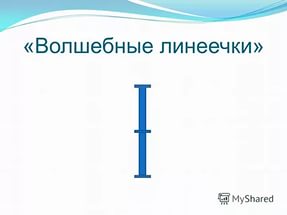 1 группаОтветьте на вопросы. Благодаря кому мальчики попали на праздник? Расскажите о затеях, в которых они участвовали. Докажите словами из текста. 2 группаВосстановите последовательность событий, пользуясь текстом.  Расположите карточки по порядку.Приглашение на детский праздник.«Снайпер».Весёлая очередь к весам.Дениске захотелось получить приз.Всего только полкило не хватает!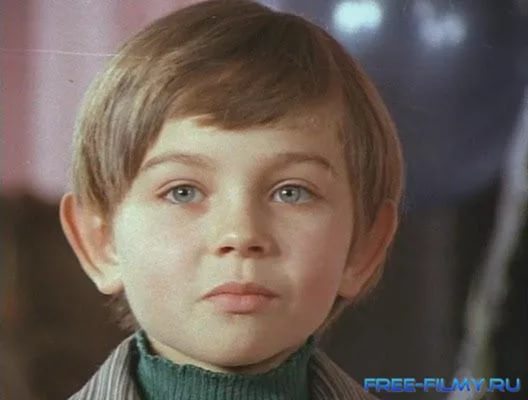 Имя_________________________Создатель_________________________________________________Прописка__________________________________________________Внешний вид (особые приметы) __________________________________________________________Личные качества  _______________________________________________________________________________________4 группаСоздание викториныПодготовьте по 1 вопросу каждой команде по прочитанному тексту. У вас должно получиться 3 вопроса. Запишите вопросы на данной карточке.__________________________________________________________________________________________________________________________________________________________________________________________________________________________________________________________________